Favor de llenar la información requerida a continuación y enviar este formato a los correos distintivo@cemefi.org y cobros@cemefi.org.Información sobre la Empresa:Procedimiento de pago de cuota de inscripción:Enviar formato de registro y comprobante de pago de cuota de inscripción a los correos distintivo@cemefi.org con copia a cobros@cemefi.org Si necesita previamente factura y/o documentación adicional por parte de Cemefi para poder procesar el pago, favor de enviar el formato de registro junto con sus solicitudes a distintivo@cemefi.org  y a cobros@cemefi.org señalando una fecha tentativa de pago no mayor a 30 días hábiles.Formas de pago de cuota de inscripción. Se adjunta archivo con información bancaria del Cemefi.Razón social: Centro Mexicano para la Filantropía, A.C.RFC: CMF881208TV6 Para transferencias electrónicas a BBVA Bancomer desde:Una vez realizado el pago es indispensable enviar el comprobante de la operación a la Lic. Janet González al correo cobros@cemefi.org.No estaremos en posibilidad de elaborar comprobantes fiscales digitales si no se define previamente el método de pago. La emisión de los comprobantes fiscales respectivos se efectuará conforme a los términos, requisitos y características previstos por la legislación y normatividad fiscal aplicables.Para mayor información relacionada a los trámites de pago, puede contactar al área administrativa al teléfono:                                                                     55 5276-8530, en un horario de lunes a jueves de 8:30 a 18:00 y viernes de 8:30 a 14:00 horas.Modelos de Estatuillas otorgadas a empresas participantes que aprueben el proceso de obtención del Distintivo ESR®: Buscamos generar un impacto social desde cada una de nuestras acciones, razón por la cual contamos con proveedores socialmente responsables con el propósito de generar rescate cultural, sostenibilidad, comercio justo y desarrollo local comunitario.Razón social de la empresa (solo la razón social señalada en este podrá hacer uso del logotipo en caso de obtenerlo): Año por el que participa en este proceso (1°, 2°, 3°, etc.):Participa como Impulsora de su Cadena de Valor:   Si (  )        No (  )En su caso, nombre las empresas que impulsa como parte de su Cadena de Valor:      Razón social de la empresa (solo la razón social señalada en este podrá hacer uso del logotipo en caso de obtenerlo): Año por el que participa en este proceso (1°, 2°, 3°, etc.):Participa como Impulsora de su Cadena de Valor:   Si (  )        No (  )En su caso, nombre las empresas que impulsa como parte de su Cadena de Valor:      Razón social de la empresa (solo la razón social señalada en este podrá hacer uso del logotipo en caso de obtenerlo): Año por el que participa en este proceso (1°, 2°, 3°, etc.):Participa como Impulsora de su Cadena de Valor:   Si (  )        No (  )En su caso, nombre las empresas que impulsa como parte de su Cadena de Valor:      Razón social de la empresa (solo la razón social señalada en este podrá hacer uso del logotipo en caso de obtenerlo): Año por el que participa en este proceso (1°, 2°, 3°, etc.):Participa como Impulsora de su Cadena de Valor:   Si (  )        No (  )En su caso, nombre las empresas que impulsa como parte de su Cadena de Valor:      Razón social de la empresa (solo la razón social señalada en este podrá hacer uso del logotipo en caso de obtenerlo): Año por el que participa en este proceso (1°, 2°, 3°, etc.):Participa como Impulsora de su Cadena de Valor:   Si (  )        No (  )En su caso, nombre las empresas que impulsa como parte de su Cadena de Valor:      Nombre de la empresa como desea que aparezca en la placa del Distintivo ESR en caso de obtenerlo: Nombre de la empresa como desea que aparezca en la placa del Distintivo ESR en caso de obtenerlo: Nombre de la empresa como desea que aparezca en la placa del Distintivo ESR en caso de obtenerlo: Nombre de la empresa como desea que aparezca en la placa del Distintivo ESR en caso de obtenerlo: Nombre de la empresa como desea que aparezca en la placa del Distintivo ESR en caso de obtenerlo: Nombre de la empresa como desea que aparezca en la placa del Distintivo ESR en caso de obtenerlo: Nombre y correo del Presidente del Consejo de Administración: (incluir abreviatura del título profesional: Lic., Ing., C.P., etc.):Nombre y correo del Director General (incluir en su caso la abreviatura profesional del título: Lic., Ing., C.P., etc.):Nombre y correo del Presidente del Consejo de Administración: (incluir abreviatura del título profesional: Lic., Ing., C.P., etc.):Nombre y correo del Director General (incluir en su caso la abreviatura profesional del título: Lic., Ing., C.P., etc.):Nombre y correo del Presidente del Consejo de Administración: (incluir abreviatura del título profesional: Lic., Ing., C.P., etc.):Nombre y correo del Director General (incluir en su caso la abreviatura profesional del título: Lic., Ing., C.P., etc.):Nombre y correo del Presidente del Consejo de Administración: (incluir abreviatura del título profesional: Lic., Ing., C.P., etc.):Nombre y correo del Director General (incluir en su caso la abreviatura profesional del título: Lic., Ing., C.P., etc.):Nombre y correo del Presidente del Consejo de Administración: (incluir abreviatura del título profesional: Lic., Ing., C.P., etc.):Nombre y correo del Director General (incluir en su caso la abreviatura profesional del título: Lic., Ing., C.P., etc.):Nombre y correo del Presidente del Consejo de Administración: (incluir abreviatura del título profesional: Lic., Ing., C.P., etc.):Nombre y correo del Director General (incluir en su caso la abreviatura profesional del título: Lic., Ing., C.P., etc.):Nombre del contacto titular ante Cemefi (Imprescindible sea quien lleve el seguimiento al proceso y quien deba reciba todos los comunicados:Puesto:Teléfono fijo y móvil (incluir clave lada):                                             Teléfono móvil: Correo  electrónico  (correo institucional):Nombre de contacto adicional 1:Puesto:Teléfono fijo (incluir clave lada):                                                           Teléfono móvil:         Correo  electrónico  (correo institucional):Nombre de contacto adicional 2:Puesto:Teléfono fijo (incluir clave lada):                                                           Teléfono móvil:         Correo  electrónico  (correo institucional):Nombre del contacto titular ante Cemefi (Imprescindible sea quien lleve el seguimiento al proceso y quien deba reciba todos los comunicados:Puesto:Teléfono fijo y móvil (incluir clave lada):                                             Teléfono móvil: Correo  electrónico  (correo institucional):Nombre de contacto adicional 1:Puesto:Teléfono fijo (incluir clave lada):                                                           Teléfono móvil:         Correo  electrónico  (correo institucional):Nombre de contacto adicional 2:Puesto:Teléfono fijo (incluir clave lada):                                                           Teléfono móvil:         Correo  electrónico  (correo institucional):Nombre del contacto titular ante Cemefi (Imprescindible sea quien lleve el seguimiento al proceso y quien deba reciba todos los comunicados:Puesto:Teléfono fijo y móvil (incluir clave lada):                                             Teléfono móvil: Correo  electrónico  (correo institucional):Nombre de contacto adicional 1:Puesto:Teléfono fijo (incluir clave lada):                                                           Teléfono móvil:         Correo  electrónico  (correo institucional):Nombre de contacto adicional 2:Puesto:Teléfono fijo (incluir clave lada):                                                           Teléfono móvil:         Correo  electrónico  (correo institucional):Nombre del contacto titular ante Cemefi (Imprescindible sea quien lleve el seguimiento al proceso y quien deba reciba todos los comunicados:Puesto:Teléfono fijo y móvil (incluir clave lada):                                             Teléfono móvil: Correo  electrónico  (correo institucional):Nombre de contacto adicional 1:Puesto:Teléfono fijo (incluir clave lada):                                                           Teléfono móvil:         Correo  electrónico  (correo institucional):Nombre de contacto adicional 2:Puesto:Teléfono fijo (incluir clave lada):                                                           Teléfono móvil:         Correo  electrónico  (correo institucional):Nombre del contacto titular ante Cemefi (Imprescindible sea quien lleve el seguimiento al proceso y quien deba reciba todos los comunicados:Puesto:Teléfono fijo y móvil (incluir clave lada):                                             Teléfono móvil: Correo  electrónico  (correo institucional):Nombre de contacto adicional 1:Puesto:Teléfono fijo (incluir clave lada):                                                           Teléfono móvil:         Correo  electrónico  (correo institucional):Nombre de contacto adicional 2:Puesto:Teléfono fijo (incluir clave lada):                                                           Teléfono móvil:         Correo  electrónico  (correo institucional):Nombre del contacto titular ante Cemefi (Imprescindible sea quien lleve el seguimiento al proceso y quien deba reciba todos los comunicados:Puesto:Teléfono fijo y móvil (incluir clave lada):                                             Teléfono móvil: Correo  electrónico  (correo institucional):Nombre de contacto adicional 1:Puesto:Teléfono fijo (incluir clave lada):                                                           Teléfono móvil:         Correo  electrónico  (correo institucional):Nombre de contacto adicional 2:Puesto:Teléfono fijo (incluir clave lada):                                                           Teléfono móvil:         Correo  electrónico  (correo institucional):Principales productos o servicios que ofrece la empresa:Principales productos o servicios que ofrece la empresa:Principales productos o servicios que ofrece la empresa:Principales productos o servicios que ofrece la empresa:Principales productos o servicios que ofrece la empresa:Dirección principal (para envío de correspondencia): Calle:                                                                            	          Colonia: Delegación o Municipio:                                                                   Ciudad:Estado:                                                                                                R.F.C.:C.P.:                                                                                                     País:Dirección principal (para envío de correspondencia): Calle:                                                                            	          Colonia: Delegación o Municipio:                                                                   Ciudad:Estado:                                                                                                R.F.C.:C.P.:                                                                                                     País:Dirección principal (para envío de correspondencia): Calle:                                                                            	          Colonia: Delegación o Municipio:                                                                   Ciudad:Estado:                                                                                                R.F.C.:C.P.:                                                                                                     País:Dirección principal (para envío de correspondencia): Calle:                                                                            	          Colonia: Delegación o Municipio:                                                                   Ciudad:Estado:                                                                                                R.F.C.:C.P.:                                                                                                     País:Dirección principal (para envío de correspondencia): Calle:                                                                            	          Colonia: Delegación o Municipio:                                                                   Ciudad:Estado:                                                                                                R.F.C.:C.P.:                                                                                                     País:Teléfono principal:Correo electrónico:Teléfono principal:Correo electrónico:Facebook:Twitter:Página web:Otra:Facebook:Twitter:Página web:Otra:Facebook:Twitter:Página web:Otra:Enumerar la prioridad que la empresa otorga a los siguientes ámbitos de la RSE (1 es el más alto):(  ) Ética empresarial(  ) Calidad de vida en el trabajo(  ) Vinculación con la comunidad(  ) Cuidado y preservación del medio ambiente(  ) Gestión de la RSE (  ) Ética empresarial(  ) Calidad de vida en el trabajo(  ) Vinculación con la comunidad(  ) Cuidado y preservación del medio ambiente(  ) Gestión de la RSE ¿La empresa tiene una fundación empresarial?:         Si  (   )    No  (   )En caso de tener una fundación empresarial, indicar el nombre legal de ésta, año de constitución y un correo electrónico de contacto:¿La empresa realiza actividades de voluntariado?:         Si  (   )    No  (   )En caso de realizar actividades de voluntariado, mencionar la causa apoyada, # de voluntarios y # horas aportadas en el año¿La empresa cuenta con Gobierno Corporativo?:         Si  (   )    No  (   )¿Cuál es la inversión promedio que la empresa destina a temas de Responsabilidad Social?:¿La empresa cuenta con un informe de RSE o memoria de sostenibilidad?: Si  (   )    No  (   )¿La empresa tiene una fundación empresarial?:         Si  (   )    No  (   )En caso de tener una fundación empresarial, indicar el nombre legal de ésta, año de constitución y un correo electrónico de contacto:¿La empresa realiza actividades de voluntariado?:         Si  (   )    No  (   )En caso de realizar actividades de voluntariado, mencionar la causa apoyada, # de voluntarios y # horas aportadas en el año¿La empresa cuenta con Gobierno Corporativo?:         Si  (   )    No  (   )¿Cuál es la inversión promedio que la empresa destina a temas de Responsabilidad Social?:¿La empresa cuenta con un informe de RSE o memoria de sostenibilidad?: Si  (   )    No  (   )¿La empresa tiene una fundación empresarial?:         Si  (   )    No  (   )En caso de tener una fundación empresarial, indicar el nombre legal de ésta, año de constitución y un correo electrónico de contacto:¿La empresa realiza actividades de voluntariado?:         Si  (   )    No  (   )En caso de realizar actividades de voluntariado, mencionar la causa apoyada, # de voluntarios y # horas aportadas en el año¿La empresa cuenta con Gobierno Corporativo?:         Si  (   )    No  (   )¿Cuál es la inversión promedio que la empresa destina a temas de Responsabilidad Social?:¿La empresa cuenta con un informe de RSE o memoria de sostenibilidad?: Si  (   )    No  (   )¿La empresa tiene una fundación empresarial?:         Si  (   )    No  (   )En caso de tener una fundación empresarial, indicar el nombre legal de ésta, año de constitución y un correo electrónico de contacto:¿La empresa realiza actividades de voluntariado?:         Si  (   )    No  (   )En caso de realizar actividades de voluntariado, mencionar la causa apoyada, # de voluntarios y # horas aportadas en el año¿La empresa cuenta con Gobierno Corporativo?:         Si  (   )    No  (   )¿Cuál es la inversión promedio que la empresa destina a temas de Responsabilidad Social?:¿La empresa cuenta con un informe de RSE o memoria de sostenibilidad?: Si  (   )    No  (   )¿La empresa tiene una fundación empresarial?:         Si  (   )    No  (   )En caso de tener una fundación empresarial, indicar el nombre legal de ésta, año de constitución y un correo electrónico de contacto:¿La empresa realiza actividades de voluntariado?:         Si  (   )    No  (   )En caso de realizar actividades de voluntariado, mencionar la causa apoyada, # de voluntarios y # horas aportadas en el año¿La empresa cuenta con Gobierno Corporativo?:         Si  (   )    No  (   )¿Cuál es la inversión promedio que la empresa destina a temas de Responsabilidad Social?:¿La empresa cuenta con un informe de RSE o memoria de sostenibilidad?: Si  (   )    No  (   )¿La empresa tiene una fundación empresarial?:         Si  (   )    No  (   )En caso de tener una fundación empresarial, indicar el nombre legal de ésta, año de constitución y un correo electrónico de contacto:¿La empresa realiza actividades de voluntariado?:         Si  (   )    No  (   )En caso de realizar actividades de voluntariado, mencionar la causa apoyada, # de voluntarios y # horas aportadas en el año¿La empresa cuenta con Gobierno Corporativo?:         Si  (   )    No  (   )¿Cuál es la inversión promedio que la empresa destina a temas de Responsabilidad Social?:¿La empresa cuenta con un informe de RSE o memoria de sostenibilidad?: Si  (   )    No  (   )¿La empresa tiene una fundación empresarial?:         Si  (   )    No  (   )En caso de tener una fundación empresarial, indicar el nombre legal de ésta, año de constitución y un correo electrónico de contacto:¿La empresa realiza actividades de voluntariado?:         Si  (   )    No  (   )En caso de realizar actividades de voluntariado, mencionar la causa apoyada, # de voluntarios y # horas aportadas en el año¿La empresa cuenta con Gobierno Corporativo?:         Si  (   )    No  (   )¿Cuál es la inversión promedio que la empresa destina a temas de Responsabilidad Social?:¿La empresa cuenta con un informe de RSE o memoria de sostenibilidad?: Si  (   )    No  (   )¿La empresa tiene una fundación empresarial?:         Si  (   )    No  (   )En caso de tener una fundación empresarial, indicar el nombre legal de ésta, año de constitución y un correo electrónico de contacto:¿La empresa realiza actividades de voluntariado?:         Si  (   )    No  (   )En caso de realizar actividades de voluntariado, mencionar la causa apoyada, # de voluntarios y # horas aportadas en el año¿La empresa cuenta con Gobierno Corporativo?:         Si  (   )    No  (   )¿Cuál es la inversión promedio que la empresa destina a temas de Responsabilidad Social?:¿La empresa cuenta con un informe de RSE o memoria de sostenibilidad?: Si  (   )    No  (   )En caso de ser empresa con operación en otro país (Modalidad Regional), señalar los países de Latinoamérica en los cuales tiene oficinas: En caso de ser empresa con operación en otro país (Modalidad Regional), señalar los países de Latinoamérica en los cuales tiene oficinas: En caso de ser empresa con operación en otro país (Modalidad Regional), señalar los países de Latinoamérica en los cuales tiene oficinas: En caso de ser empresa con operación en otro país (Modalidad Regional), señalar los países de Latinoamérica en los cuales tiene oficinas: En caso de ser empresa con operación en otro país (Modalidad Regional), señalar los países de Latinoamérica en los cuales tiene oficinas: IMPORTANTE: Si hubiera algún cambio en la información proporcionada a lo largo del proceso deberá comunicarlo de inmediato al correo distintivo@cemefi.orgTamaño de la empresa en función del sector y número de trabajadores. Obligatorio: Marque el sector y número de empleados correspondientes a su empresa:Fuente: Sistema de Información Empresarial Mexicano (SIEM), Secretaría de Economía.Revise el siguiente cuadro de cuotas de recuperación y seleccione marcando con una X el monto correspondiente en cada casilla.Especifique el subsector al que pertenece: _______________________________                        Marque con una X la cuota de recuperación y servicios adicionales requeridos, especificando al final de cada columna el total de los importes seleccionados.IMPORTANTE: El Cemefi le informa que en su carácter de donataria autorizada y en cumplimiento con el DECRETO publicado en el Diario Oficial de la Federación el día 9 de diciembre de 2019, por el cual se reforman y adicionan diversos artículos de la Ley del Impuesto al Valor Agregado (IVA) a partir del 1 de enero de 2020 las facturas que expida esta asociación no causarán el Impuesto al Valor Agregado (IVA). Para efectos del Impuesto sobre la Renta (ISR) seguirán siendo deducibles.Opcional* Retroalimentación solicitada posterior al registro. $6,000 Mediana y $5,000 Micro y Pequeña, y queda sujeta a disponibilidad. La retroalimentación se solicita y se paga por razón social inscrita.** Esculturas adicionales. Solo se entregará la réplica exacta en forma y tamaño a la incluida en función de los años de obtención y/o esquema de participación (Socios, Cadena de Valor, Empresa Impulsora, etc.). Recomendable para grupos o corporativos de empresas con varias unidades de negocio.*** El Grupo Corporativo es solamente para efectos de descuento administrativo y para fines de inscripción. Las empresas que integren el Grupo Corporativo deberán responder individualmente el cuestionario que les corresponda.En caso de inscribirse al proceso del Distintivo ESR como Grupo Corporativo, mencione los nombres de las filiales, subsidiarias o empresas participantes: IMPORTANTE: En caso de obtener el Distintivo ESR® 2022, únicamente lo podrán utilizar las empresas mencionadas en el recuadro anterior, que cubran el registro correspondiente, la cuota respectiva, respondan los cuestionarios, presenten sus evidencias y aprueben el proceso respectivo.IMPORTANTE: Si hubiera algún cambio en la información proporcionada a lo largo del proceso deberá comunicarlo de inmediato al correo distintivo@cemefi.orgTamaño de la empresa en función del sector y número de trabajadores. Obligatorio: Marque el sector y número de empleados correspondientes a su empresa:Fuente: Sistema de Información Empresarial Mexicano (SIEM), Secretaría de Economía.Revise el siguiente cuadro de cuotas de recuperación y seleccione marcando con una X el monto correspondiente en cada casilla.Especifique el subsector al que pertenece: _______________________________                        Marque con una X la cuota de recuperación y servicios adicionales requeridos, especificando al final de cada columna el total de los importes seleccionados.IMPORTANTE: El Cemefi le informa que en su carácter de donataria autorizada y en cumplimiento con el DECRETO publicado en el Diario Oficial de la Federación el día 9 de diciembre de 2019, por el cual se reforman y adicionan diversos artículos de la Ley del Impuesto al Valor Agregado (IVA) a partir del 1 de enero de 2020 las facturas que expida esta asociación no causarán el Impuesto al Valor Agregado (IVA). Para efectos del Impuesto sobre la Renta (ISR) seguirán siendo deducibles.Opcional* Retroalimentación solicitada posterior al registro. $6,000 Mediana y $5,000 Micro y Pequeña, y queda sujeta a disponibilidad. La retroalimentación se solicita y se paga por razón social inscrita.** Esculturas adicionales. Solo se entregará la réplica exacta en forma y tamaño a la incluida en función de los años de obtención y/o esquema de participación (Socios, Cadena de Valor, Empresa Impulsora, etc.). Recomendable para grupos o corporativos de empresas con varias unidades de negocio.*** El Grupo Corporativo es solamente para efectos de descuento administrativo y para fines de inscripción. Las empresas que integren el Grupo Corporativo deberán responder individualmente el cuestionario que les corresponda.En caso de inscribirse al proceso del Distintivo ESR como Grupo Corporativo, mencione los nombres de las filiales, subsidiarias o empresas participantes: IMPORTANTE: En caso de obtener el Distintivo ESR® 2022, únicamente lo podrán utilizar las empresas mencionadas en el recuadro anterior, que cubran el registro correspondiente, la cuota respectiva, respondan los cuestionarios, presenten sus evidencias y aprueben el proceso respectivo.IMPORTANTE: Si hubiera algún cambio en la información proporcionada a lo largo del proceso deberá comunicarlo de inmediato al correo distintivo@cemefi.orgTamaño de la empresa en función del sector y número de trabajadores. Obligatorio: Marque el sector y número de empleados correspondientes a su empresa:Fuente: Sistema de Información Empresarial Mexicano (SIEM), Secretaría de Economía.Revise el siguiente cuadro de cuotas de recuperación y seleccione marcando con una X el monto correspondiente en cada casilla.Especifique el subsector al que pertenece: _______________________________                        Marque con una X la cuota de recuperación y servicios adicionales requeridos, especificando al final de cada columna el total de los importes seleccionados.IMPORTANTE: El Cemefi le informa que en su carácter de donataria autorizada y en cumplimiento con el DECRETO publicado en el Diario Oficial de la Federación el día 9 de diciembre de 2019, por el cual se reforman y adicionan diversos artículos de la Ley del Impuesto al Valor Agregado (IVA) a partir del 1 de enero de 2020 las facturas que expida esta asociación no causarán el Impuesto al Valor Agregado (IVA). Para efectos del Impuesto sobre la Renta (ISR) seguirán siendo deducibles.Opcional* Retroalimentación solicitada posterior al registro. $6,000 Mediana y $5,000 Micro y Pequeña, y queda sujeta a disponibilidad. La retroalimentación se solicita y se paga por razón social inscrita.** Esculturas adicionales. Solo se entregará la réplica exacta en forma y tamaño a la incluida en función de los años de obtención y/o esquema de participación (Socios, Cadena de Valor, Empresa Impulsora, etc.). Recomendable para grupos o corporativos de empresas con varias unidades de negocio.*** El Grupo Corporativo es solamente para efectos de descuento administrativo y para fines de inscripción. Las empresas que integren el Grupo Corporativo deberán responder individualmente el cuestionario que les corresponda.En caso de inscribirse al proceso del Distintivo ESR como Grupo Corporativo, mencione los nombres de las filiales, subsidiarias o empresas participantes: IMPORTANTE: En caso de obtener el Distintivo ESR® 2022, únicamente lo podrán utilizar las empresas mencionadas en el recuadro anterior, que cubran el registro correspondiente, la cuota respectiva, respondan los cuestionarios, presenten sus evidencias y aprueben el proceso respectivo.IMPORTANTE: Si hubiera algún cambio en la información proporcionada a lo largo del proceso deberá comunicarlo de inmediato al correo distintivo@cemefi.orgTamaño de la empresa en función del sector y número de trabajadores. Obligatorio: Marque el sector y número de empleados correspondientes a su empresa:Fuente: Sistema de Información Empresarial Mexicano (SIEM), Secretaría de Economía.Revise el siguiente cuadro de cuotas de recuperación y seleccione marcando con una X el monto correspondiente en cada casilla.Especifique el subsector al que pertenece: _______________________________                        Marque con una X la cuota de recuperación y servicios adicionales requeridos, especificando al final de cada columna el total de los importes seleccionados.IMPORTANTE: El Cemefi le informa que en su carácter de donataria autorizada y en cumplimiento con el DECRETO publicado en el Diario Oficial de la Federación el día 9 de diciembre de 2019, por el cual se reforman y adicionan diversos artículos de la Ley del Impuesto al Valor Agregado (IVA) a partir del 1 de enero de 2020 las facturas que expida esta asociación no causarán el Impuesto al Valor Agregado (IVA). Para efectos del Impuesto sobre la Renta (ISR) seguirán siendo deducibles.Opcional* Retroalimentación solicitada posterior al registro. $6,000 Mediana y $5,000 Micro y Pequeña, y queda sujeta a disponibilidad. La retroalimentación se solicita y se paga por razón social inscrita.** Esculturas adicionales. Solo se entregará la réplica exacta en forma y tamaño a la incluida en función de los años de obtención y/o esquema de participación (Socios, Cadena de Valor, Empresa Impulsora, etc.). Recomendable para grupos o corporativos de empresas con varias unidades de negocio.*** El Grupo Corporativo es solamente para efectos de descuento administrativo y para fines de inscripción. Las empresas que integren el Grupo Corporativo deberán responder individualmente el cuestionario que les corresponda.En caso de inscribirse al proceso del Distintivo ESR como Grupo Corporativo, mencione los nombres de las filiales, subsidiarias o empresas participantes: IMPORTANTE: En caso de obtener el Distintivo ESR® 2022, únicamente lo podrán utilizar las empresas mencionadas en el recuadro anterior, que cubran el registro correspondiente, la cuota respectiva, respondan los cuestionarios, presenten sus evidencias y aprueben el proceso respectivo.IMPORTANTE: Si hubiera algún cambio en la información proporcionada a lo largo del proceso deberá comunicarlo de inmediato al correo distintivo@cemefi.orgTamaño de la empresa en función del sector y número de trabajadores. Obligatorio: Marque el sector y número de empleados correspondientes a su empresa:Fuente: Sistema de Información Empresarial Mexicano (SIEM), Secretaría de Economía.Revise el siguiente cuadro de cuotas de recuperación y seleccione marcando con una X el monto correspondiente en cada casilla.Especifique el subsector al que pertenece: _______________________________                        Marque con una X la cuota de recuperación y servicios adicionales requeridos, especificando al final de cada columna el total de los importes seleccionados.IMPORTANTE: El Cemefi le informa que en su carácter de donataria autorizada y en cumplimiento con el DECRETO publicado en el Diario Oficial de la Federación el día 9 de diciembre de 2019, por el cual se reforman y adicionan diversos artículos de la Ley del Impuesto al Valor Agregado (IVA) a partir del 1 de enero de 2020 las facturas que expida esta asociación no causarán el Impuesto al Valor Agregado (IVA). Para efectos del Impuesto sobre la Renta (ISR) seguirán siendo deducibles.Opcional* Retroalimentación solicitada posterior al registro. $6,000 Mediana y $5,000 Micro y Pequeña, y queda sujeta a disponibilidad. La retroalimentación se solicita y se paga por razón social inscrita.** Esculturas adicionales. Solo se entregará la réplica exacta en forma y tamaño a la incluida en función de los años de obtención y/o esquema de participación (Socios, Cadena de Valor, Empresa Impulsora, etc.). Recomendable para grupos o corporativos de empresas con varias unidades de negocio.*** El Grupo Corporativo es solamente para efectos de descuento administrativo y para fines de inscripción. Las empresas que integren el Grupo Corporativo deberán responder individualmente el cuestionario que les corresponda.En caso de inscribirse al proceso del Distintivo ESR como Grupo Corporativo, mencione los nombres de las filiales, subsidiarias o empresas participantes: IMPORTANTE: En caso de obtener el Distintivo ESR® 2022, únicamente lo podrán utilizar las empresas mencionadas en el recuadro anterior, que cubran el registro correspondiente, la cuota respectiva, respondan los cuestionarios, presenten sus evidencias y aprueben el proceso respectivo.Aviso de Privacidad El Centro Mexicano para la Filantropía, A.C. (Cemefi) tiene el compromiso jurídico legal y social de cumplir con las medidas legales y de seguridad para proteger sus datos personales con el objetivo de que usted tenga el conocimiento, control y decisión sobre ellos y para las finalidades que en nuestro Aviso de Privacidad se describen. Por ello, lo invitamos a que lea detenidamente la información accediendo al documento digital en la página https://www.cemefi.org/aviso_de_privacidad.pdf Aviso de Privacidad El Centro Mexicano para la Filantropía, A.C. (Cemefi) tiene el compromiso jurídico legal y social de cumplir con las medidas legales y de seguridad para proteger sus datos personales con el objetivo de que usted tenga el conocimiento, control y decisión sobre ellos y para las finalidades que en nuestro Aviso de Privacidad se describen. Por ello, lo invitamos a que lea detenidamente la información accediendo al documento digital en la página https://www.cemefi.org/aviso_de_privacidad.pdf Aviso de Privacidad El Centro Mexicano para la Filantropía, A.C. (Cemefi) tiene el compromiso jurídico legal y social de cumplir con las medidas legales y de seguridad para proteger sus datos personales con el objetivo de que usted tenga el conocimiento, control y decisión sobre ellos y para las finalidades que en nuestro Aviso de Privacidad se describen. Por ello, lo invitamos a que lea detenidamente la información accediendo al documento digital en la página https://www.cemefi.org/aviso_de_privacidad.pdf Aviso de Privacidad El Centro Mexicano para la Filantropía, A.C. (Cemefi) tiene el compromiso jurídico legal y social de cumplir con las medidas legales y de seguridad para proteger sus datos personales con el objetivo de que usted tenga el conocimiento, control y decisión sobre ellos y para las finalidades que en nuestro Aviso de Privacidad se describen. Por ello, lo invitamos a que lea detenidamente la información accediendo al documento digital en la página https://www.cemefi.org/aviso_de_privacidad.pdf Aviso de Privacidad El Centro Mexicano para la Filantropía, A.C. (Cemefi) tiene el compromiso jurídico legal y social de cumplir con las medidas legales y de seguridad para proteger sus datos personales con el objetivo de que usted tenga el conocimiento, control y decisión sobre ellos y para las finalidades que en nuestro Aviso de Privacidad se describen. Por ello, lo invitamos a que lea detenidamente la información accediendo al documento digital en la página https://www.cemefi.org/aviso_de_privacidad.pdf Aviso de Privacidad El Centro Mexicano para la Filantropía, A.C. (Cemefi) tiene el compromiso jurídico legal y social de cumplir con las medidas legales y de seguridad para proteger sus datos personales con el objetivo de que usted tenga el conocimiento, control y decisión sobre ellos y para las finalidades que en nuestro Aviso de Privacidad se describen. Por ello, lo invitamos a que lea detenidamente la información accediendo al documento digital en la página https://www.cemefi.org/aviso_de_privacidad.pdf Aviso de Privacidad El Centro Mexicano para la Filantropía, A.C. (Cemefi) tiene el compromiso jurídico legal y social de cumplir con las medidas legales y de seguridad para proteger sus datos personales con el objetivo de que usted tenga el conocimiento, control y decisión sobre ellos y para las finalidades que en nuestro Aviso de Privacidad se describen. Por ello, lo invitamos a que lea detenidamente la información accediendo al documento digital en la página https://www.cemefi.org/aviso_de_privacidad.pdf 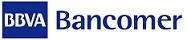 Tipo de transferencia electrónica:Banco destino:Convenio CIE:Referencia:Pago de serviciosBBVA Bancomer, S.A.1253719RFC de la persona o empresa que realice el pago a 12 o 13 posiciones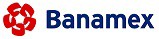 Tipo de transferencia electrónica:Banco destino:Clabe interbancaria:Número de Referencia:Concepto de pago:SPEI (no aplica TEF) BBVA Bancomer, S.A. 0121800044301059716 números del RFC de la persona o empresa que realice el pago.Razón social de la persona o empresa que realice el pago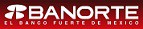 Tipo de transferencia electrónicaBanco destino:Clabe interbancaria:Número de Referencia:Concepto de pago:SPEI (no aplica TEF) BBVA Bancomer, S.A. 0121800044301059716 números del RFC de la persona o empresa que realice el pagoRazón social de la persona o empresa que realice el pago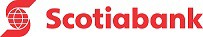 Tipo de transferencia electrónicaBanco destino:Clabe interbancaria:Referencia numérica:Referencia alfanumérica:SPEI (no aplica TEF) BBVA Bancomer, S.A. 012180004430105971OpcionalRFC de la persona o empresa que realice el pago a 12 o 13 posiciones.Para depósitos en una sucursal de BBVA Bancomer:Para depósitos en una sucursal de BBVA Bancomer:Para depósitos en una sucursal de BBVA Bancomer:Para depósitos en ventanillaTitular de la cuenta: Centro Mexicano para la Filantropía, A.C.Número de cuenta: 0443010597Para pagos con tarjeta de crédito:Para pagos con tarjeta de crédito:Para pagos con tarjeta de crédito: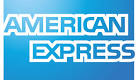 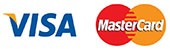 Los pagos con tarjetas de crédito, se pueden realizar directamente en las oficinas del Cemefi, o bien al teléfono (55) 5276-8530 extensión 154Los pagos con tarjetas de crédito, se pueden realizar directamente en las oficinas del Cemefi, o bien al teléfono (55) 5276-8530 extensión 154Obligatorio: Declaramos conocer y estar de acuerdo en participar conforme a los términos establecidos en la Convocatoria del Distintivo ESR® 2022 (nombre del responsable, firma de conformidad – digital o autógrafa - y fecha): 